The Most Powerful Ethnic Minority in Trinidad and TobagoRead, Connect the Dots and Behold the Power to make me unemployable. For the Wages of My Sin is Vagrancy in T&T. Where EVERY creed and race does NOT find an equal place. There is a Message in this action one that speaks to power wielded and the expectation that the majority will be subservient. The book was published in 2004 and within the time frame allowed for legal action in T&T there was No lawsuit by a member of the aggrieved Arab population of T&T against me in fact there were none at all from anyone. The action against me in 2011 was then specifically aimed at destroying my job at the university through action by the university illustrating the power wielded in a supposedly regional institution. Those of the majority who choose to be recalcitrant will be made an example of. A new massa in town so much for democracy and the end of the plantation. Is massa day done?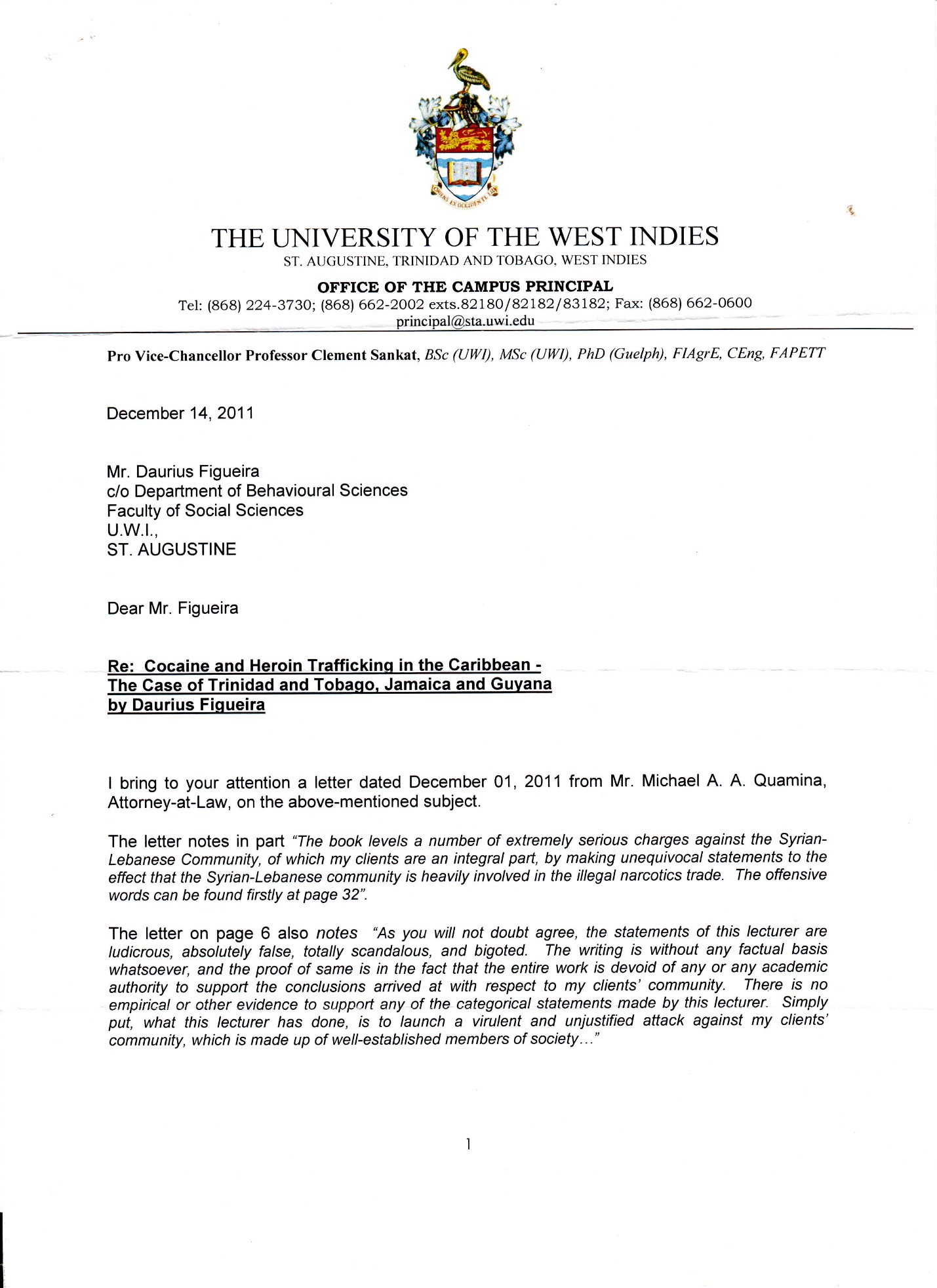 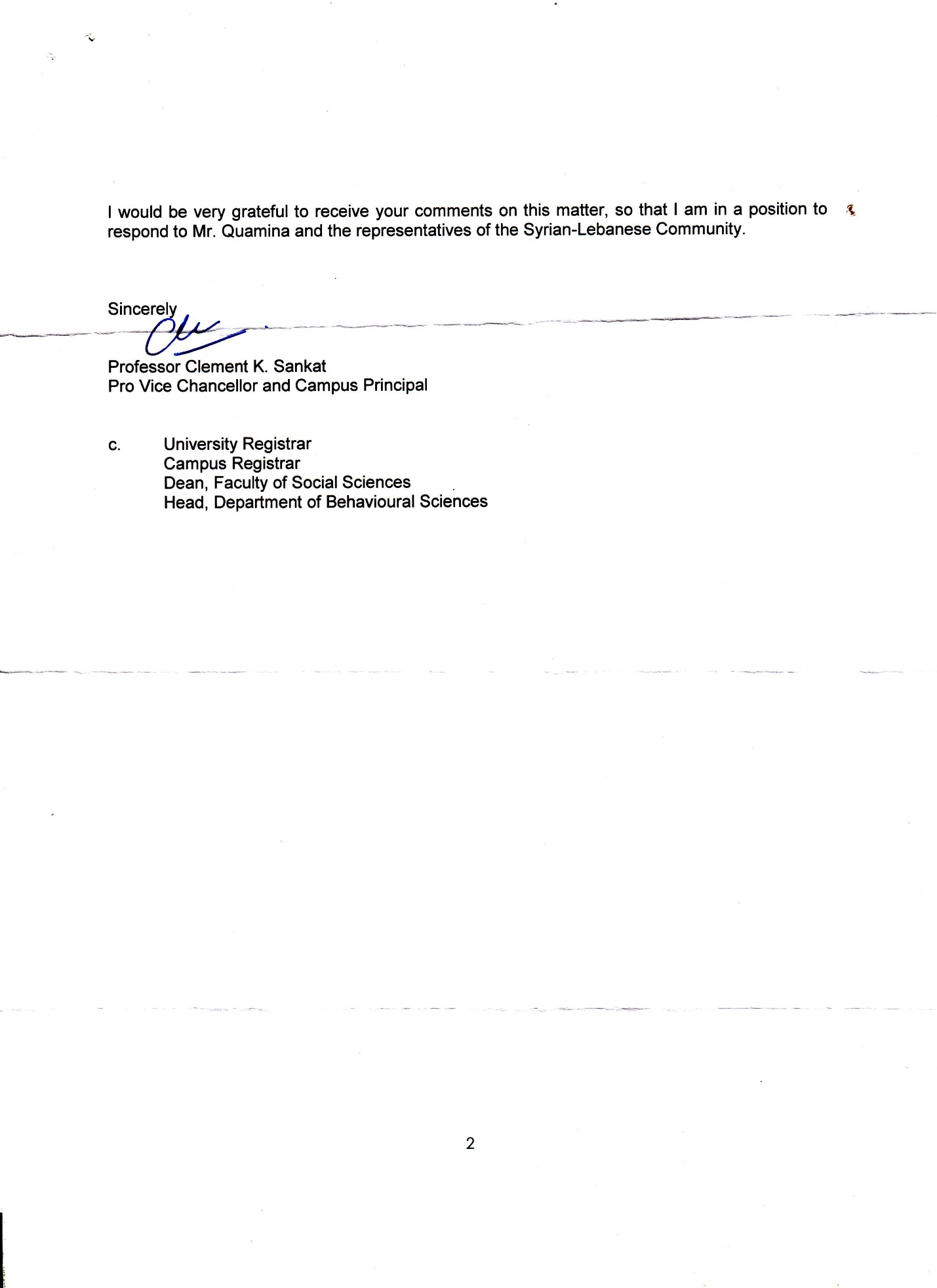 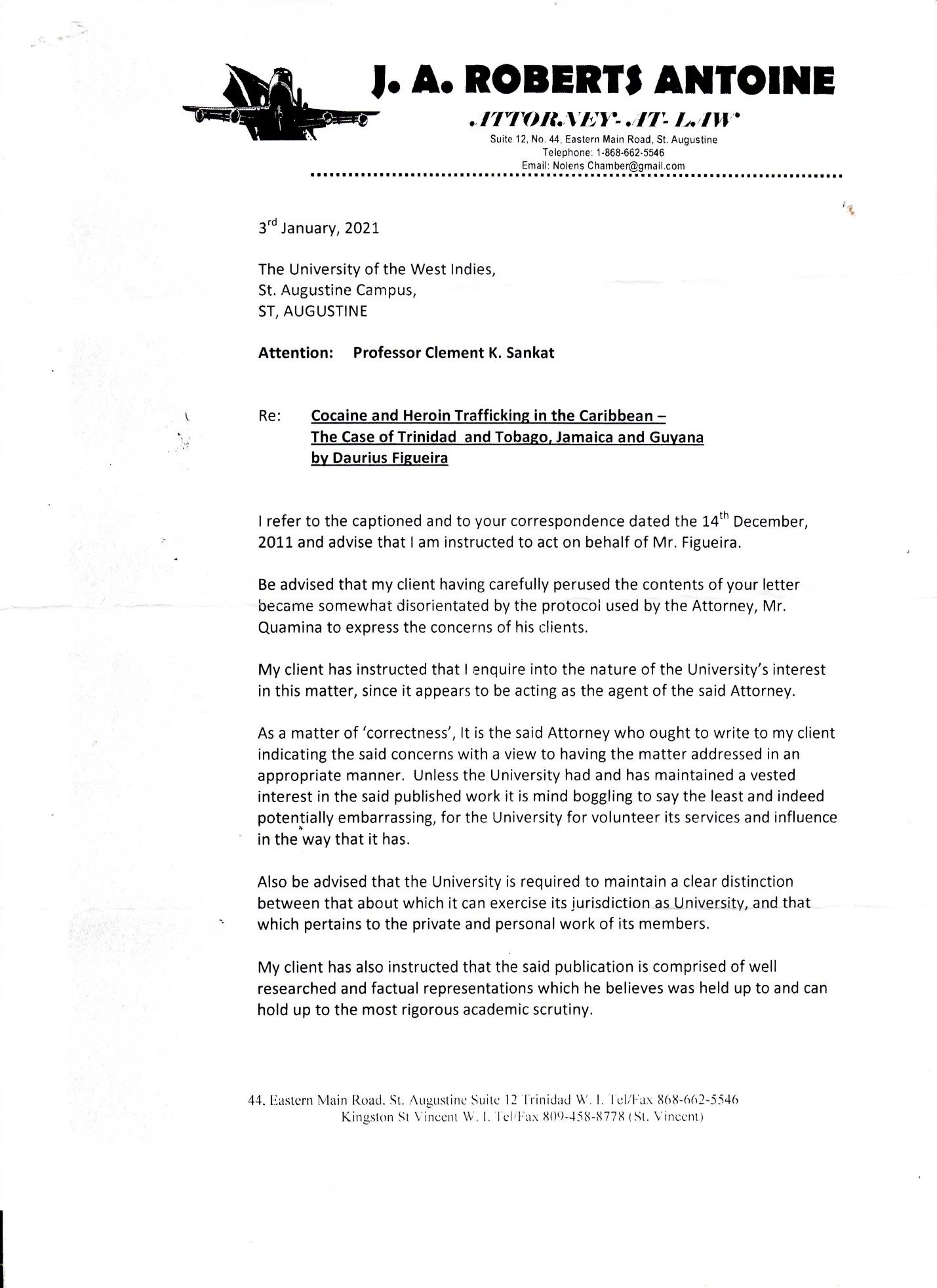 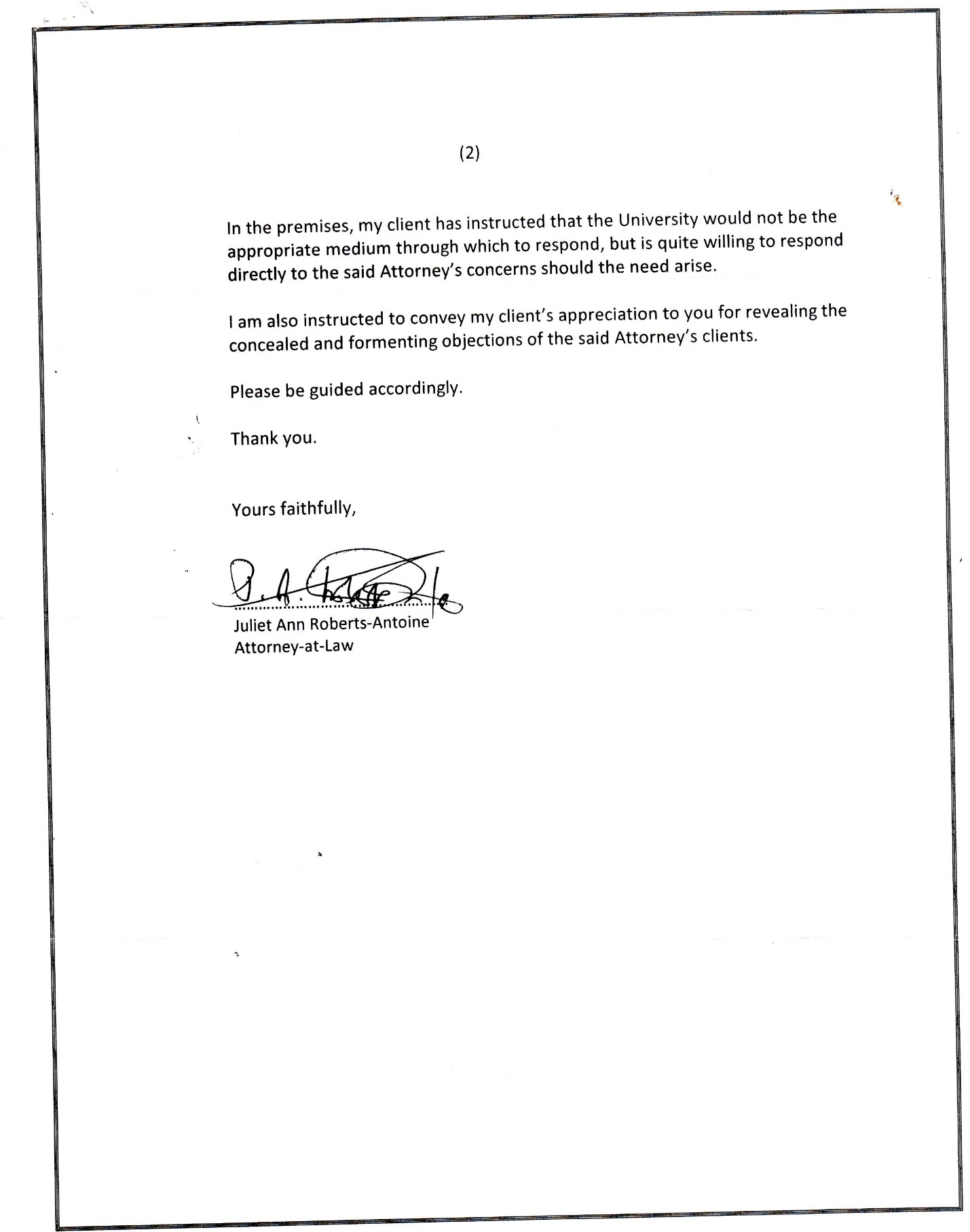 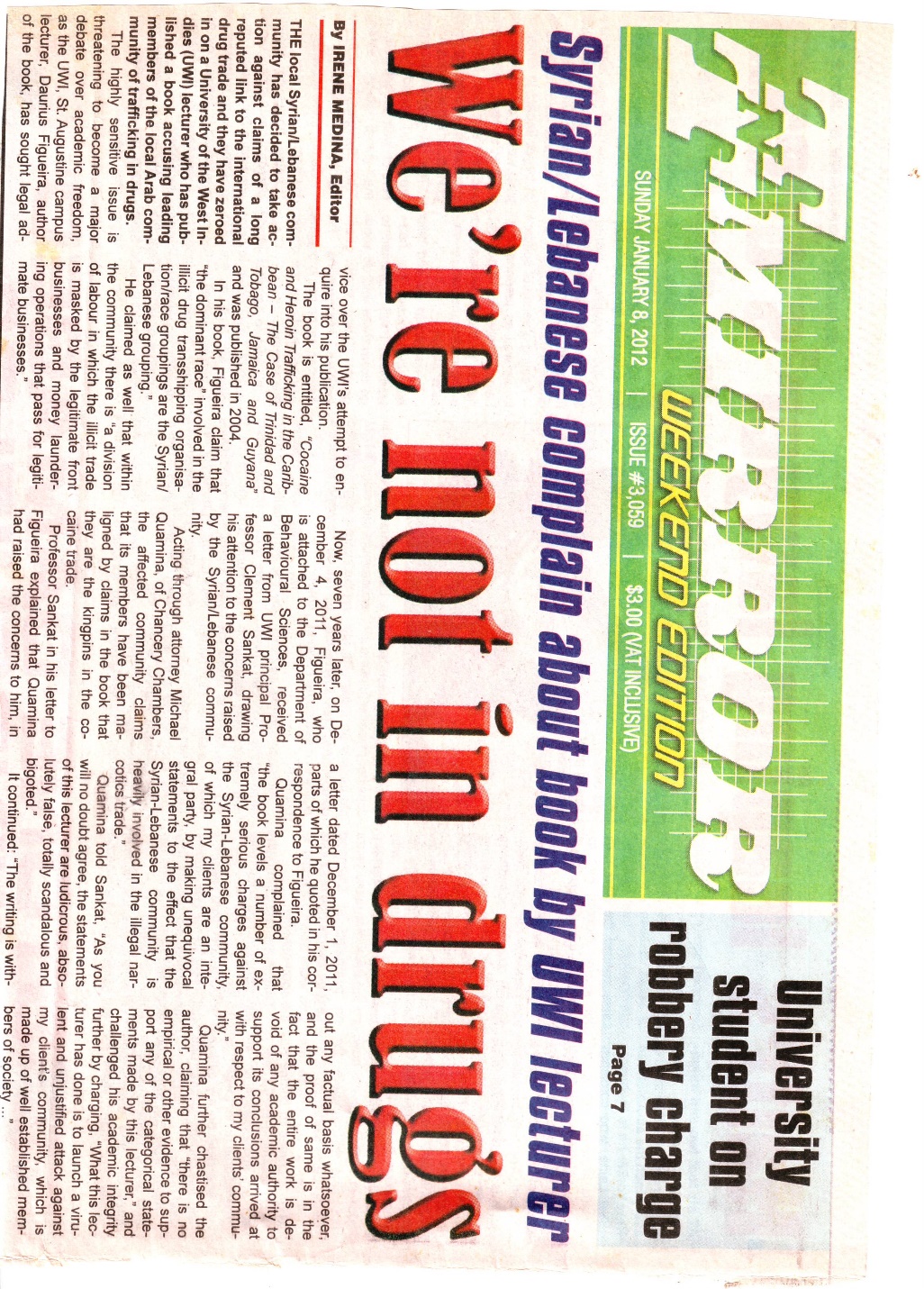 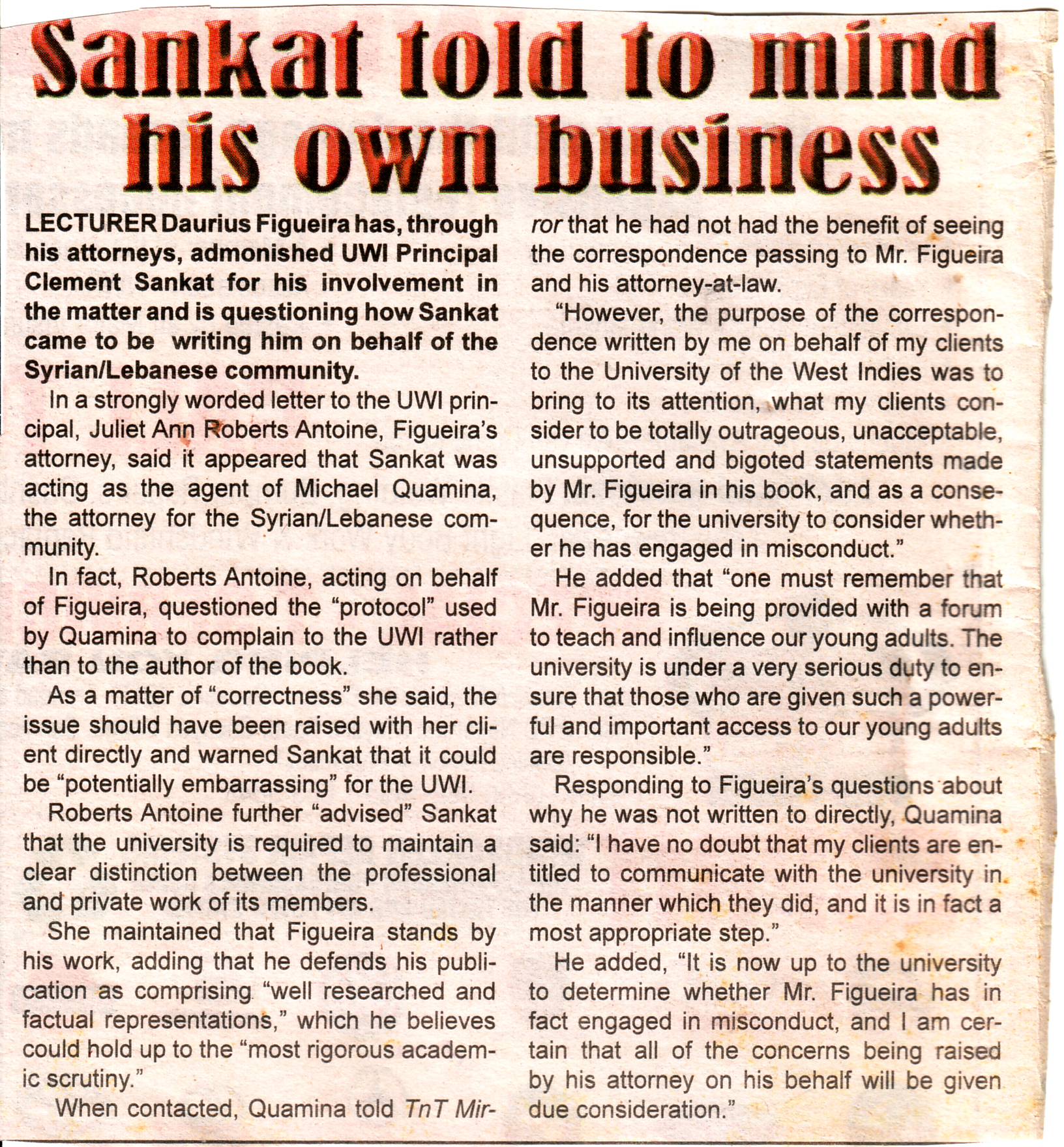 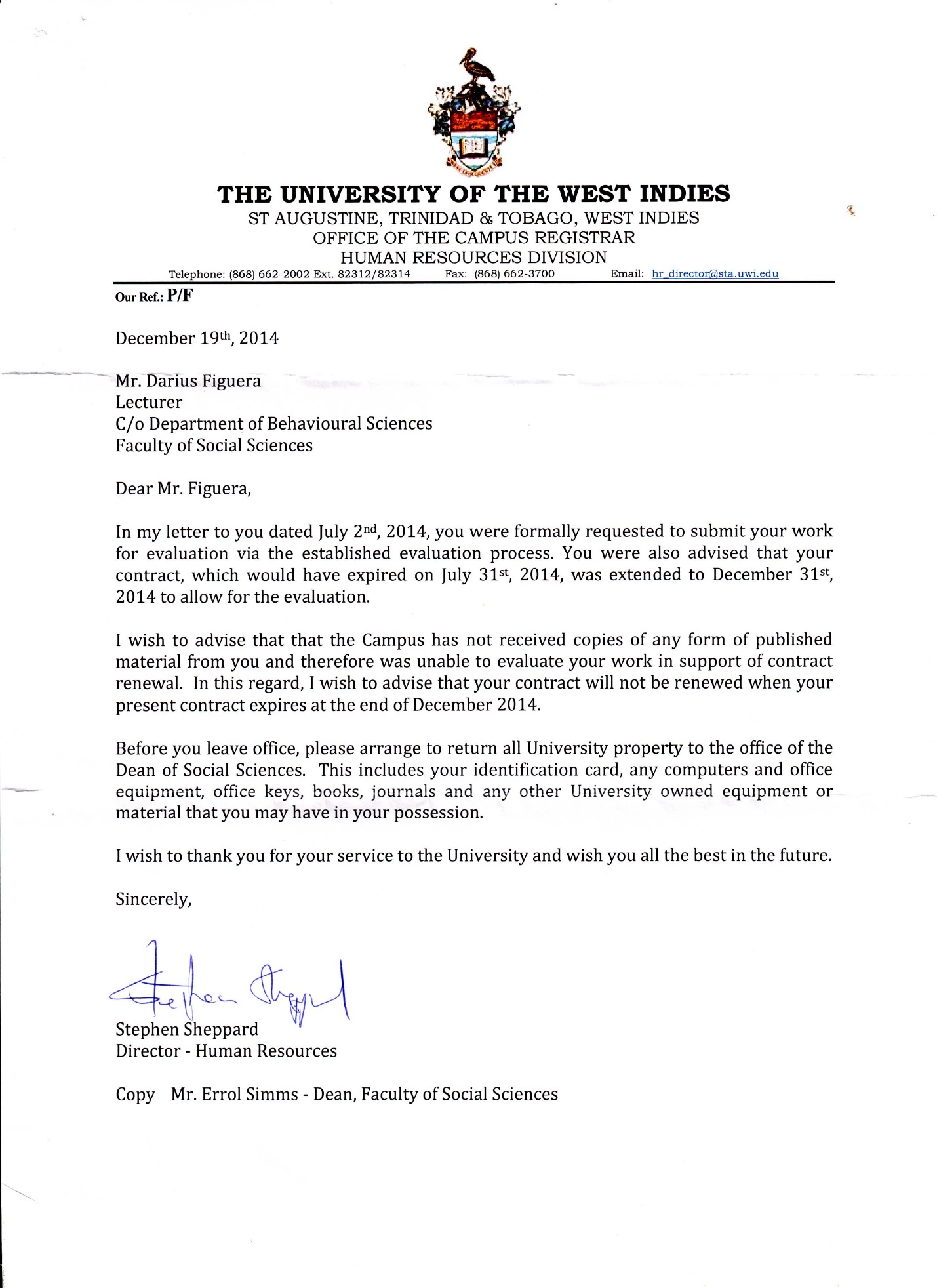 